Лектор (викладач(і))УКРАЇНСЬКИЙ ДЕРЖАВНИЙ УНІВЕРСИТЕТ НАУКИ І ТЕХНОЛОГІЙ УКРАЇНСЬКИЙ ДЕРЖАВНИЙ УНІВЕРСИТЕТ НАУКИ І ТЕХНОЛОГІЙ 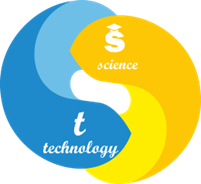 СИЛАБУС «Переклад нормативних документів міжнародних транспортних організацій»Статус дисциплінивибіркова Код та назва спеціальності та спеціалізації (за наявності)035 Філологія035.041 Германські мови та літератури (переклад включно), перша – англійськаНазва освітньої програмиГерманські мови та літератури (переклад включно)Освітній ступіньдругий (магістерський)Обсяг дисципліни (кредитів ЄКТС)3Терміни вивчення дисципліни3 семестрНазва кафедри, яка викладає дисципліну, абревіатурне позначенняФілологія та переклад (ФП)Мова викладанняукраїнська, англійська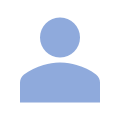 Боговик Оксана Аурелівнаканд. філол. наук, доцентдоцент. каф. філології та перекладуo.a.bohovyk@ust.edu.uahttps://ust.edu.ua/faculty/emt/kafedra/ftp/sostav/personal_page/602УДУНТ, вул. Лазаряна, 2, ауд. 5402Передумови вивчення дисципліниТеорія перекладуТеорія та практика міжкультурної комунікаціїКомунікативні стратегії при перекладіПроблеми лінгвістичного підходу в дослідженнях міжкультурної комунікаціїГерменевтика тексту і контекстуПереклад конференцій (англійська мова)Гендерні дослідження в теорії лінгвістики Ділова комунікація та переклад документівПереклад та редагування науково-технічних текстівПедагогіка вищої школи і методика викладання іноземних мов та перекладуМета навчальної дисципліниУ курсі навчальної дисципліни «Переклад нормативних документів міжнародних транспортних організацій» викладено основні теоретичні питання для засвоєння практичних знань і навичок під час перекладу нормативних документів, що представляють необхідну базу для самостійної науково-дослідної роботи студентів з їх основного фаху як письмового, так і усного перекладу.Очікувані результати навчанняОРН 1	Класифікувати категорії ділової комунікації. Орієнтуватися в основних поняттях спецкурсу та адекватно обирати той чи інший прийом передачі певного стилістичного засобу при перекладіОРН 2	Знаходити адекватний засіб перекладу змісту речення на основі порівняльного аналізу формальної структури речення рідної та іноземної мовОРН 3	Нести особисту відповідальність за порушення правил академічної доброчесності у професійній діяльності.ОРН 4	Знаходити й аналізувати граматичні і лексико-семантичні явища в англійському тексті з перекладацької точки зоруОРН 5	Використовувати у практичній діяльності принципи компонентного та соціоперекладацького аналізу тексту, а також бачити текст у якості сітки перекладацьких проблем з метою швидкого визначення ділянок тексту, найскладніших для перекладуОРН 6	Використовувати фонові знання з дисципліниОРН 7	Використовувати знання кожної з зазначених темОРН 8	Вільно використовувати мовний матеріалОРН 9	Вільно використовувати термінологічний матеріалОРН 10 Здійснювати науковий аналіз мовного й літературного матеріалу: вміти опрацьовувати наукові джерела, поглиблюючи свої знання з прагмалінгвістичних, соціолінгвістичних, психолінгвістичних, лінгвокультурологічних та жанрових теорій перекладуОРН 11 Враховувати різноманітні аспекти перекладуОРН 12 Аналізувати отриманий текст щодо наявності граматичних та лексичних помилок та адекватність перекладеного матеріалуЗміст дисципліниЛекції1. Вступ. Повторення  основних  функціональних  стилів  тексту, їхніх стилістичних ознак і особливостей перекладу. Перекладацькі трансформації при перекладі.2. Офіційно-діловий стиль. Функції, жанри, маркери і терміносистема офіційно-ділового стилю. Особливості перекладу юридичних текстів.3. Міжнародний правовий акт. Функції і особливості перекладу міжнародних правових актів.4. Основні поняття про міжнародні транспортні організації (FIATA, IATA, OTIF, ICS, IRU, UIC, ECMT, etc).5. Особливості перекладу основних нормативних документів, які регламентують правила перевезення вантажів на певному виді транспорту (контракт, договір на перевезення вантажу, договір транспортного експедирування, дво- та багатостороння угода про міжнародні перевезення).6. Переклад Конвенції про міжнародні залізничні перевезення (КОТІФ) (Convention concerning International Carriage by Rail (COTIF).7. Переклад Конвенції про договір міжнародного автомобільного перевезення вантажів (Convention on the   Contract for the International Carriage of Goods by Road (CMR).8. Переклад «Конвенції про міжнародні автомобільні перевезення пасажирів і багажу».9. Переклад типової вантажної накладної (CMR), дозволу ЄКМТ (Autorisation CEMT/ECMT licence), книжки МДП (Carnet TIR).Контрольні заходи та критерії оцінюванняСеместрова оцінка студента формується за 100-бальною шкалою як бали за контрольний захід (КЗ1). Студент не допускається до заліку, якщо не засвоїв лекційний матеріал, що перевіряється виконанням контрольного заходу. Для отримання загальної позитивної оцінки з дисципліни оцінка має бути не менше ніж 50 балів.Політика викладанняЗа порушення принципів академічної доброчесності під час будь-якого методу оцінювання (списування – виконання тестів з залученням зовнішніх джерел інформації, крім дозволених для використання; обман – видають індивідуальні завдання, які виконані третіми особами, як власні) студенти несуть відповідальність. У випадку списування студент направляється на повторне складання тесту поточного контролю або не зараховуються бали за виконання тесту модульного контролю. У випадку обману студенту надається нове індивідуальне завдання з можливістю повторної перевірки викладачем.У випадку незгоди з результатами поточного, семестрового контролю здобувач освіти звертається до екзаменатора за роз’ясненням/або з незгодою щодо отриманої оцінки. У випадку незгоди з прийнятим рішенням екзаменатора здобувач освіти звертається у письмовій формі до декану факультету/директора ННЦ з умотивованою заявою щодо неврахування екзаменатором важливих обставин під час оцінювання. Декан факультету/директор ННЦ ухвалює рішення за заявою здобувача освіти, керуючись аргументами, якими здобувач освіти мотивує свою незгоду з оцінкою, і поясненнями (усними чи письмовими) екзаменатора.Засоби навчанняЗа умови аудиторних занять навчальний процес потребує використання мультимедійного проектора (ЗН1), персональних комп’ютерів, або планшетів з доступом до мережі інтернет (ЗН2).За умови дистанційного навчання необхідна програма для організації відеоконференцій Zoom (ЗН1), комп’ютер/планшет/телефон (ЗН2).Навчально-методичне забезпеченняОсновна література1. Теорія та практика перекладу англомовної літератури у галузі залізничного транспорту: Навчальний посібник / С. В. Мямлін, Т.І. Власова, Н. І. Білан, В. Я. Тюренкова. Дніпро, 2013. 172 с. 2. Гаркуша В. М. Перекладацький аналіз спеціального тексту: завдання для перекладу з методичними вказівками. ДНУЗТ, 2015. 56 с. 3. Корольова Т. М., Попова О. В., Дін Сінь. Переклад офіційних паперів (на матеріалі англійської, української та китайської мов): Навчальний посібник. Державний заклад «Південноукраїнський національний педагогічний університет імені К. Д. Ушинського», 2014. 205 с.4. Міжнародні перевезення : теорія та практика : навч. посібник : у 2 кн. / Харків. нац. ун-т міськ. госп-ва ім. О. М. Бекетова. Харків : ХНУМГ ім. О. М. Бекетова, 2018.